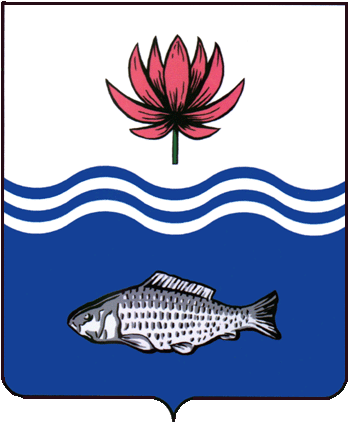 АДМИНИСТРАЦИЯ МО "ВОЛОДАРСКИЙ РАЙОН"АСТРАХАНСКОЙ ОБЛАСТИПОСТАНОВЛЕНИЕО предоставлении в собственность земельного участка, расположенного по адресу:с. Яблонка, ул. Школьная, 104, вид разрешенного использования: для ведения личного подсобного хозяйства с правом возведения жилых и нежилых строенийВ связи с обращением Алисанова Тохтамыса Батрхановича, в соответствии со ст. 39.3, 39.20 Земельного кодекса РФ, выпиской из Единого государственного реестра недвижимости об основных характеристиках и зарегистрированных правах на объект недвижимости, администрация МО «Володарский район»ПОСТАНОВЛЯЕТ:1.	Предоставить Алисанову Тохтамысу Батрхановичу, 07.02.1988 г.р., (паспорт № 12 07 165485, выдан ОУФМС России по Астраханской области в Володарском районе, 18.03.2008 г., код подразделения 300-006, зарегистрированному по адресу места жительства: Астраханская область, Володарский район, с. Яблонка, ул. Молодежная, д. 47) в собственность (за плату) земельный участок из категории «земли населенных пунктов», площадью 600 кв. м., с кадастровым номером 30:02:160501:403, расположенного по адресу: Астраханская область, Володарский район,                         с. Яблонка, ул. Школьная, 104, вид разрешенного использования: для ведения личного подсобного хозяйства с правом возведения жилых и нежилых строений.2.	Алисанову Тохтамысу Батрхановичу:2.1.	Заключить с администрацией МО «Володарский район» и зарегистрировать в Володарском отделе Управления Федеральной службы государственной регистрации, кадастра и картографии по Астраханской области соглашение о расторжении договора аренды земельного участка от 27.06.2014 г. № 175.2.2.	Заключить договор купли-продажи и зарегистрировать право собственности на земельный участок в Володарском отделе Управления Федеральной службы государственной регистрации, кадастра и картографии по Астраханской области.2.3.	Ежегодно вносить причитающийся размер земельного налога в установленные сроки.2.4.	При эксплуатации объекта руководствоваться действующим законодательством РФ.2.5.	При перемене места жительства сообщить в ИФНС по Астраханской области (по месту регистрации).3.	Постановление администрации МО «Володарский район» от 18.06.2014 г. № 1106 считать утратившим силу.4.	Отделу земельных и имущественных отношений, жилищной политики администрации МО «Володарский район» внести соответствующие изменения в учетную и справочную документацию.5.	Контроль за исполнением настоящего постановления оставляю за собой.И.о. заместителя главыпо оперативной работе					             Р.Т.Мухамбетов	           от 24.01.2022 г.N  79